Publicado en Barcelona el 05/04/2019 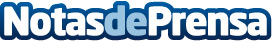 In Love with Karen apoya a la Fundación Juegaterapia en la presentación de su nuevo Baby PelónEl pasado sábado se presentaba en Madrid el nuevo Baby Pelón, la iniciativa de la Fundación Juegaterapia, y al acto no quiso faltar, una vez más, la influencer catalana In love with Karen, quien acompañó en la presentación a Leire, la niña de 8 años en tratamiento de quimioterapia, que ha diseñado el pañuelo que luce el nuevo muñeco, convertido ya en un icono para los niños enfermos de cáncerDatos de contacto:Laura Herrero Soriano609127490Nota de prensa publicada en: https://www.notasdeprensa.es/in-love-with-karen-apoya-a-la-fundacion_1 Categorias: Sociedad Cataluña Infantil Entretenimiento Solidaridad y cooperación Medicina alternativa Ocio para niños Belleza http://www.notasdeprensa.es